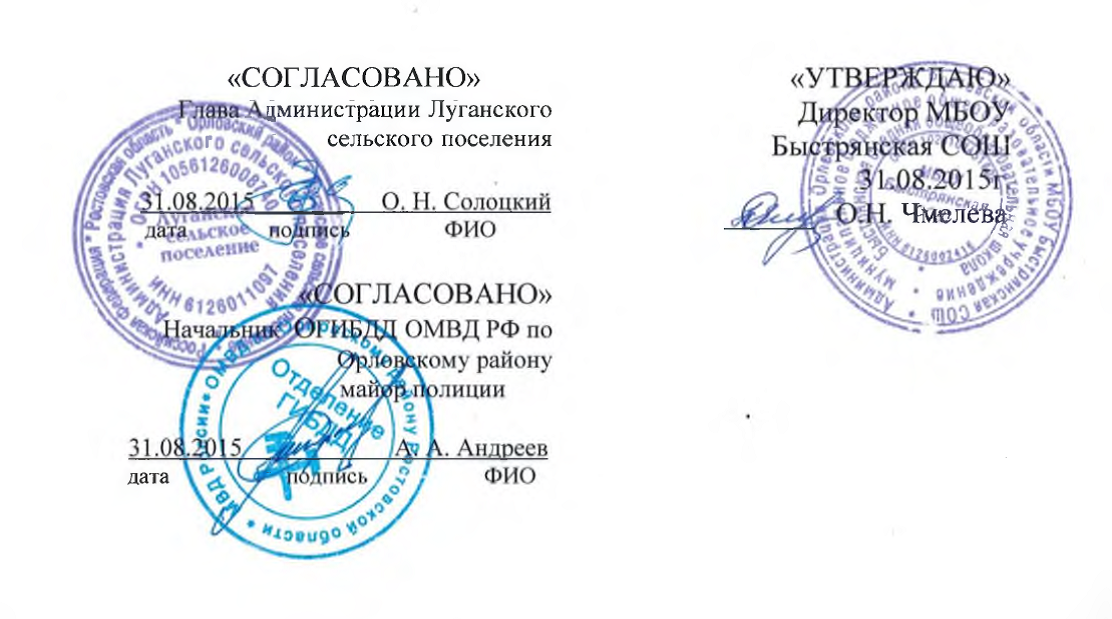 ПАСПОРТдорожной безопасности образовательного учреждения(т и п о в о й)МБОУ Быстрянская СОШ(наименование образовательного учреждения)                                                              2015Общие сведения муниципальное бюджетное общеобразовательное учреждение Быстрянская средняя общеобразовательная школа(Наименование ОУ)________________________________________________________________________________________________________________________________Тип ОУ общеобразовательное учреждениеЮридический адрес ОУ: 347521, Россия, Ростовская область, Орловский район, х. Быстрянский переулок Майский, 1Фактический адрес ОУ: 347521, Россия, Ростовская область, Орловский район, х. Быстрянский переулок Майский, 1Руководители ОУ:Директор (заведующий)           Чмелева О.Н.                             8(86375)48-5-32	(фамилия, имя, отчество)                                                        (телефон)Заместитель директорапо учебной работе                            Яцун Т.Н.                            8(86375)48-5-32	(фамилия, имя, отчество)                                                         (телефон)Заместитель директорапо воспитательной работе           Салихова И.А.                        8(86375)48-5-32	(фамилия, имя, отчество)                                                         (телефон)Ответственные работники муниципального органа  образования                            ___________________   ___________________	           (должность)                                                     (фамилия, имя, отчество)                                              ______________________________________                                                                                                                                                                                           (телефон)Ответственные отГосавтоинспекции                        _________________   ________________                                                                                                                                         (должность)                                        (фамилия, имя, отчество)                                                          _________________   ________________	                            (должность)                                        (фамилия, имя, отчество)                                                         ___________________________________                                                                                                                                                                                      (телефон)Ответственные работники за мероприятия по профилактикедетского травматизма            Зам. Директора по ВР          Салихова И.А	           (должность)                                                     (фамилия, имя, отчество)                                                              8(86375)48-5-32                                                                                                                                (телефон)Руководитель или ответственный работник дорожно-эксплуатационнойорганизации, осуществляющейсодержание УДС                         _____________________ ______________                                                                                                                                           (фамилия,  имя, отчество)                                        (телефон)Руководитель или ответственный работник дорожно-эксплуатационнойорганизации, осуществляющейсодержание ТСОДД*                     _____________________  ______________                                                                                                                                           (фамилия,  имя, отчество)                                        (телефон)Количество учащихся 200_________________________________________Наличие уголка по БДД _Центральный коридор _______________________________________                                                                         (если имеется, указать место расположения)Наличие класса по БДД                              НЕТ                                                                         (если имеется, указать место расположения)Наличие автогородка (площадки) по БДД       НЕТНаличие автобуса в ОУ     имеется(при наличии автобуса)Владелец автобуса                                  МП ПШ «Школьник»                                                                                   (ОУ, муниципальное образование и др.)Время занятий в ОУ:1-ая смена: 8:15 – 14:50внеклассные занятия: 14:50 – 16:00Телефоны оперативных служб:010203Общие сведения о транспортном средствеРеестровый номер специализированного транспортного средства 61 0191Марка Паз_________________________________________________________Модель 32053-70___________________________________________________Государственный регистрационный знак А 405 ЕЕ 161 RUS________________Год выпуска _____2010________ Количество мест в автобусе _22__________Приобретен за счет средств: областного бюджета_____________________Соответствие конструкции требованиям раздела 1.16 приложения № 6 к Техническому регламенту о безопасности колесных транспортных средств __соответствует____________________________________________________Дата прохождения технического осмотра:Закрепление за образовательным (ми) учреждением: Быстрянская СОШ____________________________________________________________________________________________________________Сведения о собственнике транспортного средстваСостоит на балансе (ОУ, АТП, иное)_МП ПШ «Школьник»_______________Юридический адрес собственника 347512, Ростовская область, Орловский район, п. Орловский, ул. Красноармейская, 1.Фактический адрес собственника 347512, Ростовская область, Орловский район, п. Орловский, ул. Красноармейская, 1.3. Сведения о водителе автобуса4. Организационно-техническое обеспечение1) Лицо, ответственное за обеспечение безопасности дорожного движения: ______________Мищенко Владимир Алексеевич_______________ назначено                                                                                                                 (Ф.И.О. специалиста)__приказом № 04 от 09.01.2013 г.__________________________, прошло аттестацию (переаттестацию)_26.11.2010 г., Удостоверение № С-04087_____,телефон _8-906-430-89-70_2) Организация проведения предрейсового и послерейсового медицинского осмотра водителя:осуществляет __МБУЗ Орловская ЦРБ_________________________________                                                                                       (Ф.И.О. специалиста)на основании __Договора на оказание безвозмездных медицинских услуг от 01.09.2013 г.________________________________________________________действительного до _01.09.2014 г.3) Организация проведения предрейсового технического осмотра транспортного средства:осуществляет ___Дорожкин Виктор Николаевич_______________________                                                                                        (Ф.И.О. специалиста)на основании пройденной аттестации от 22.07.2011 г. Удостоверение С-04847 действительного до 22.07.2016 г.4) Место стоянки автобуса в нерабочее время  в МБОУ Быстрянская СОШмеры, исключающие несанкционированное использование – круглосуточная охрана ТС___________________________________________________________________________________________________________5) Наличие постоянного диспетчерского контроля за движением автобуса по адресу п. Орловский, ул. Красноармейская, 1 (МП ПШ «Школьник»), в том числе с использованием систем спутниковой навигации ГЛОНАСС.6) Оснащение техническим средство контроля «тахографом» Меркурий ТА-001 дата калибровки 05 февраля .  7) Фотографии транспортного средства: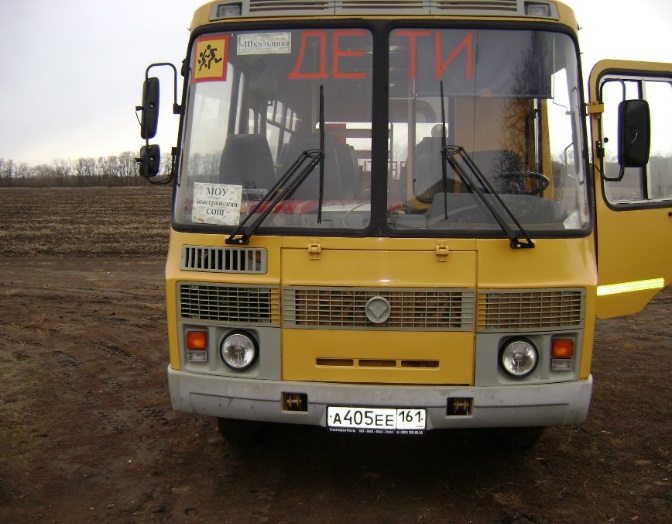 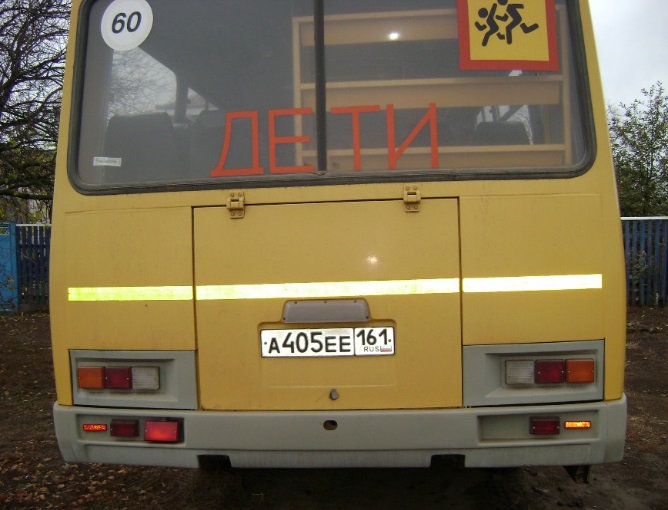 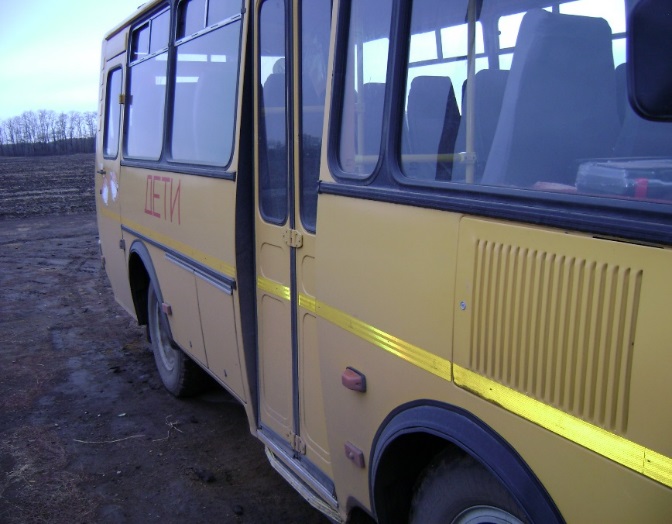 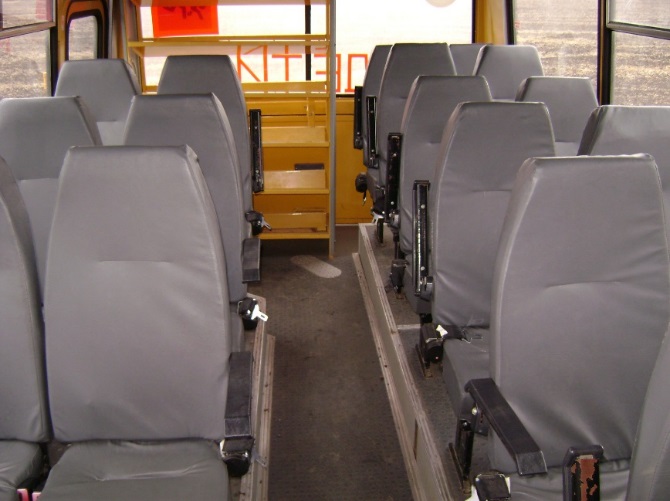 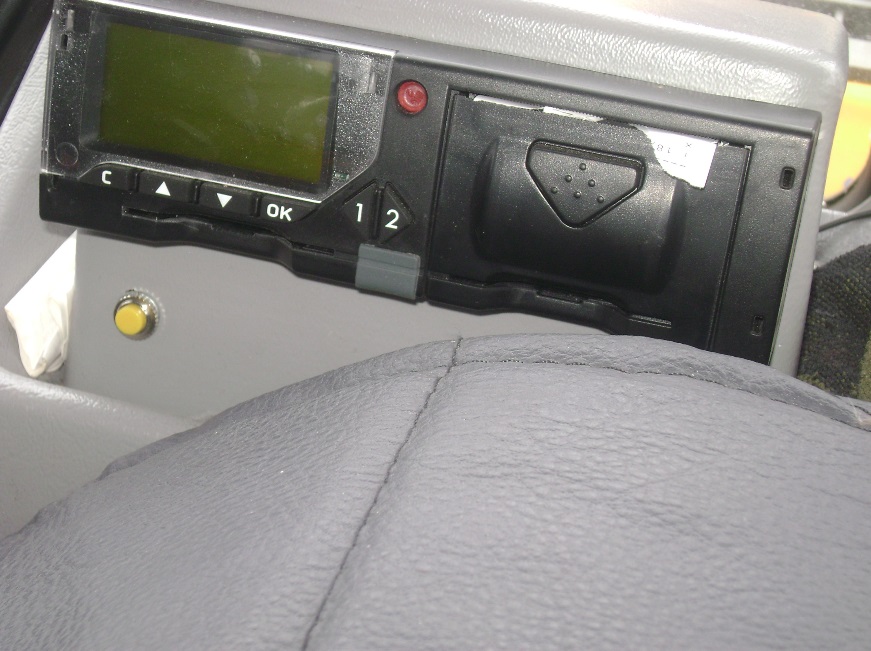 Маршрут (-ты) движения автобуса образовательного учреждения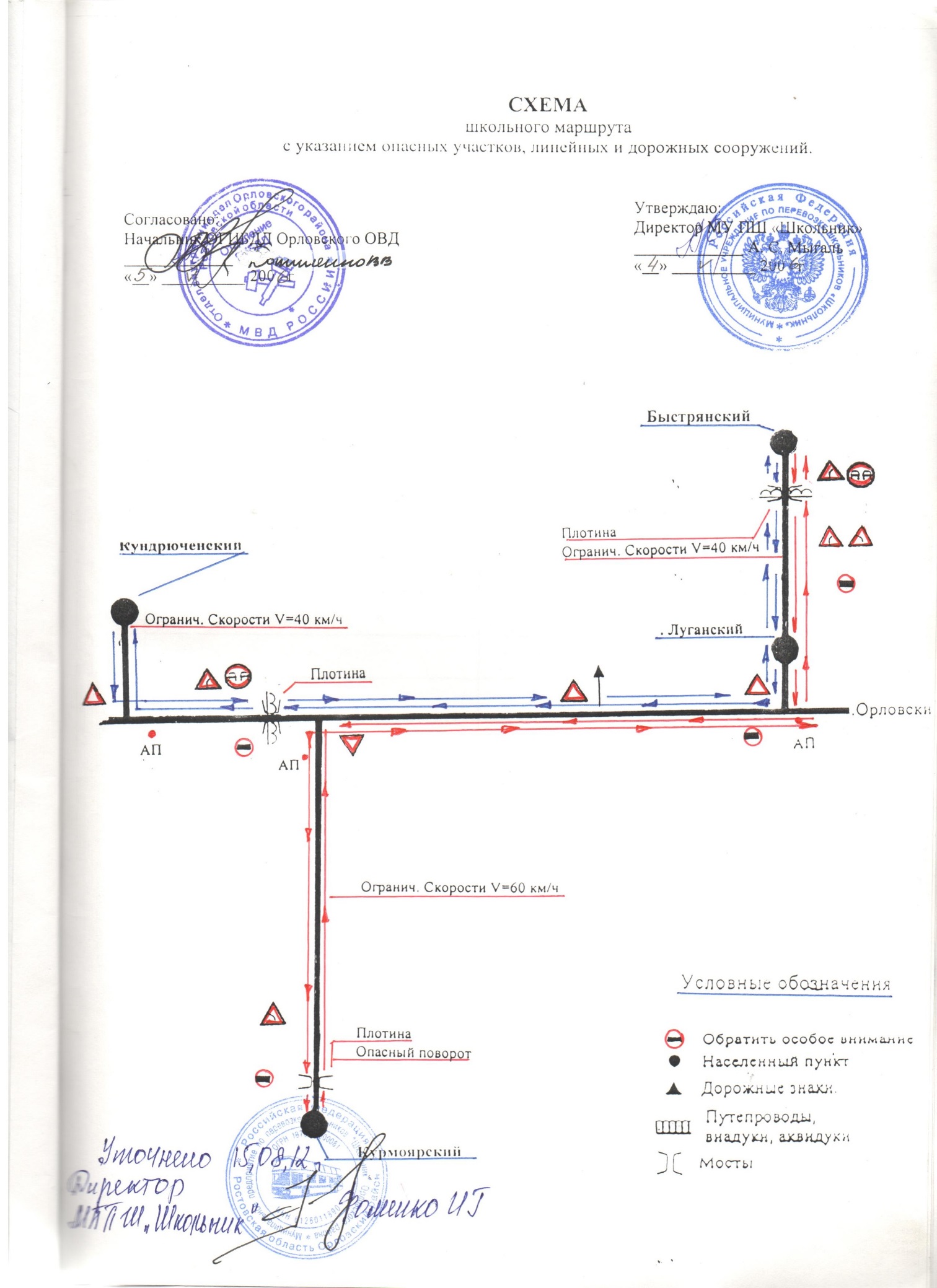 Организация надзора за эксплуатациейОтветственный сотрудник Госавтоинспекции:__________________________________________________________________(должность, звание, Ф.И.О., номер приказа (распоряжения)Дата и место проверки выполнения установленных требований при эксплуатации специализированного транспортного средства: __________________________________________________________________Выявленные нарушения________________________________________________________________________________________________________________Принятые меры ______________________________________________________________________________________________________________________Иные сведения _____________________________________________________1. «04» июня .2. «_____»__________20__ г.Фамилия, имя, отчество,год рожденияНомер в/у, разрешенные категории,действительно доДата прохождения периодического  медицинского осмотраОбщий стаж /стаж управления «Д»Период проведения стажировкиДата  окончания занятий по повышению квалификацииДопущенные нарушения ПДДМиргородский Николай Васильевич, 19ХХ61 ОХ ХХХХХ,  B, C, D, Е 21.11.201907.02.201339 лет / 10 лет20.02.08-26.02.0830.08.2013нет